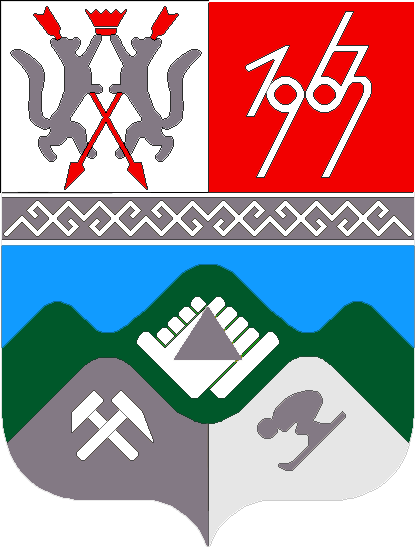 КЕМЕРОВСКАЯ ОБЛАСТЬТАШТАГОЛЬСКИЙ МУНИЦИПАЛЬНЫЙ РАЙОНАДМИНИСТРАЦИЯТАШТАГОЛЬСКОГО МУНИЦИПАЛЬНОГО РАЙОНАПОСТАНОВЛЕНИЕот «21» января 2020   г. № 53-п  О внесении изменений в постановление администрации Таштагольского муниципального  района от 27.09.2019 № 1254-п  «Об утверждении  муниципальной программы «Управление и распоряжение муниципальным имуществом, составляющим муниципальную казну» на 2020-2022 годы»  В целях проведения единой политики в сфере имущественных и земельных отношений, формирования системы управления муниципальным имуществом Таштагольского муниципального района, администрация Таштагольского муниципального района постановляет:     1. Внести  в постановление администрации Таштагольского муниципального района от 27.09.2019  № 1254-п  « Об утверждении муниципальной программы  «Управление и распоряжение муниципальным имуществом, составляющим муниципальную казну» на 2020-2022 годы» следующие изменения:                                                                                                                                «           1.1 В паспорте Программы  раздел «Объемы и источники финансирования Программы»  изложить в следующей редакции:      «»                                                                                                              1.2 Раздел 4 «Ресурсное обеспечение Программы» изложить в следующей редакции: «Общий объем средств, необходимых для реализации Программы на 2020-2022 годы, составляет 10300 тыс.руб., в том числе по годам:2020 год- 6300 тыс.руб.2021 год- 2000 тыс.руб.2022 год- 2000 тыс.руб.Ресурсное обеспечение реализации Программы осуществляется за счет средств местного бюджета.В целях содействия реализации мероприятий Программы возможно дополнительное финансирование из иных не запрещенных законодательством источников.»1.3 Раздел 7 « Программные мероприятия» изложить в следующей редакции: «»         2. Пресс-секретарю Главы Таштагольского муниципального района (М.Л.Кустовой) разместить настоящее постановление на официальном сайте администрации Таштагольского муниципального района  в информационно-телекоммуникационной сети «Интернет».       3. Контроль за исполнением постановления возложить на заместителя Главы Таштагольского муниципального района С.Е. Попова.       4. Настоящее постановление вступает в силу с момента подписания.Глава Таштагольскогомуниципального района                                                    В.Н. Макута                                                 Объемы и источники финансирования муниципальной программыв целом и с разбивкой по годам ее реализацииСредства местного бюджета -10300 тыс. руб., в т.ч. по годам:2020 год –6300 тыс.руб.2021 год –2000 тыс.руб.2022 год - 2000 тыс.руб.Наименование мероприятия; источники финансированияОбъем финансирования ресурсов, тыс.руб.Объем финансирования ресурсов, тыс.руб.Объем финансирования ресурсов, тыс.руб.Объем финансирования ресурсов, тыс.руб.Наименование мероприятия; источники финансированияВсего202020212022Приобретение имущества в состав  муниципальной казны, в т.ч.37002000850850-транспортное средство для Администрации Усть-Кабырзинского сельского поселения329329Местный бюджет37002000850850Оплата услуг независимой оценки земли и объектов недвижимости при их приватизации и при заключении договора аренды300100100100Местный бюджет300100100100Оплата услуг по техническому обследованию, изготовлению технических планов на объекты недвижимости150505050Местный бюджет150505050Оплата услуг по межеванию земельных участков  600200200200Местный бюджет600200200200Страхование муниципального имущества700300200200Местный бюджет700300200200Транспортный налог за транспортные средства, находящиеся  в муниципальной казне Таштагольского района2001005050Местный бюджет2001005050Содержание муниципального имущества, коммунальные услуги38502950450450Местный бюджет38502950450450Проектная документация на объекты муниципального имущества300300Местный бюджет300300Арендная плата за пользование имуществом, находящегося  в муниципальной казне Таштагольского района400200100100Местный бюджет400200100100Работы, услуги в сфере информационно-коммуникационных технологий3030Местный бюджет3030Прочая закупка работ, услуг для обеспечения муниципальных нужд, иные платежи7070--Местный бюджет7070ИТОГО, в т.ч.10300630020002000Местный бюджет10300630020002000